                                  GUÍA Nº4  : SÉTIMO BÁSICO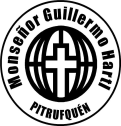 Objetivo: Explicar el comportamiento de un gasObserva la imagen y responda las preguntas : 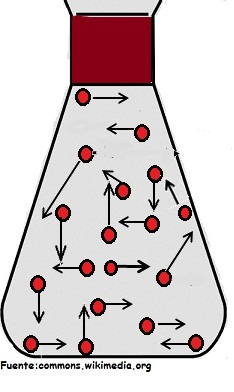 1.- Si las esferas representan partículas (átomos o moléculas), ¿de qué está formado el gas?………………………………………………………………………………………………………………………………………………..……………………………………………………………………………………………………………………………………………….2.- Si las flechas representan movimiento y velocidad de movimiento ¿qué se  puede decir acerca del movimiento y la velocidad con que se mueven   las partículas de gas ?……………………………………………………………………………………………………………………………………………….……………………………………………………………………………………………………………………………………………….3.-  ¿Qué puede decir sobre el espacio que existe entre dos partículas cualquiera? ……………………………………………………………………………………………………………………………………………..………………………………………………………………………………………………………………………………………………4.- ¿Cómo cree usted que se compara si la sustancia fuese un líquido y no un gas?…………………………………………………………………………………………………………….…………………………………………………………………………………………………………………………………………………………………………………………………………………………..COMPLETE LAS SIGUIENTES FRASES :Los gases están constituidos por …………………………………… Éstas están en constante movimiento, pero este movimiento es ……………………………. . Entre las moléculas existen fuerza, las cuales pueden ser  de ……………………………. O de …………………………………. Si las partículas chocan entre sí , su movimiento(aumenta/disminuye) ……………………………….. Las partículas también pueden chocar contra las ……………………………….. del recipiente que las contiene.Entre una molécula y otra existe un ………………….  pero éste no es  …………………..entre una molécula y otra.Observe la imagen y complete :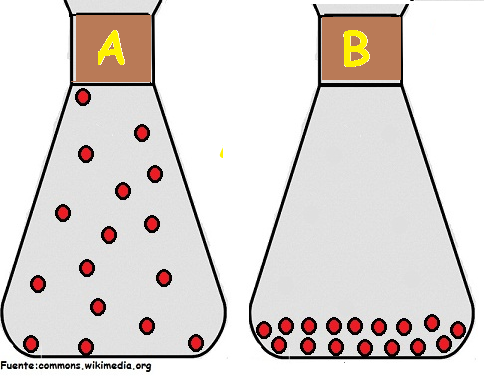 1.- ¿Cuál de los dos envases (A o B)  probablemente contiene un líquido? Fundamente.……………………………………………………………………………………………………………………………………………………………………………………………………………………………………………………………………………………………..…………………………………………………………………………………………………………………………………………….2.- Indique a lo menos dos similitudes y dos diferencias entre ambos envases A y B.Semejanzas : ………………………………………………………………………………………………………………………                     ………………………………………………………………………………………………………………………..                    …………………………………………………………………………………………………………………………Diferencias : ………………………………………………………………………………………………………………………                      ……………………………………………………………………………………………………………………….                     ……………………………………………………………………………………………………………………….